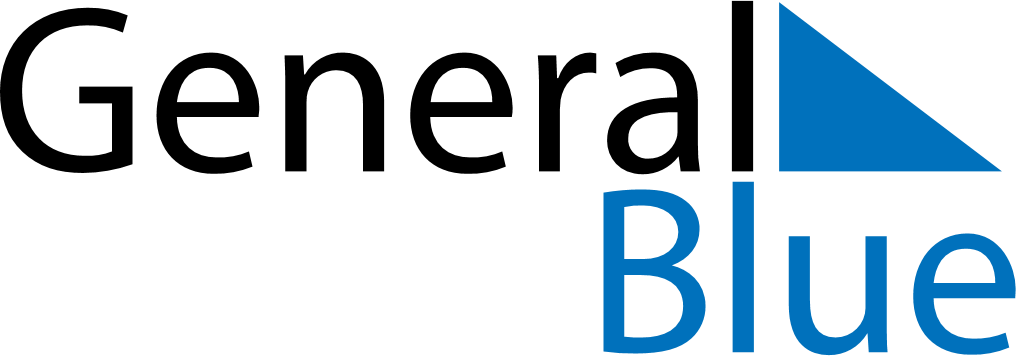 June 2019June 2019June 2019SomaliaSomaliaSundayMondayTuesdayWednesdayThursdayFridaySaturday12345678End of Ramadan (Eid al-Fitr)91011121314151617181920212223242526272829Independence of British Somaliland30